ЗАЯВКА НА УЧАСТИЕ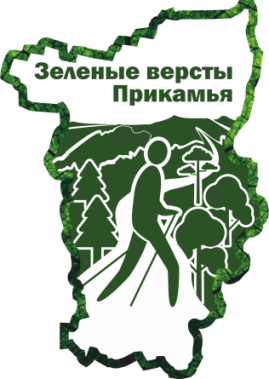 в семинаре-практикуме «Зеленые версты Прикамья»  Перед заполнением формы заявки, пожалуйста, внимательно изучите информацию о семинаре-практикуме!Просим Вас ответить на ВСЕ вопросы1. Ф. И. О. _____________________________________________________________________________________________________________________________________2. Дата рождения _________________3. Адрес, телефон, электронная почта (если есть)____________________________________________________________________________________________________4. Занимаетесь ли вы скандинавской ходьбой?  Если да, то с какого периода?  ______________________________________________________________________5.  Имеете ли вы сертификат тренера? (нужное подчеркните): Да Нет6. Занимаетесь вы в одиночку или в группе? (подчеркните). Сколько человек с вами занимается? ________________________7. Есть ли у вас объединение для пенсионеров, занимающихся скандинавской ходьбой?* _____________________Если да, то ваш статус (участник, руководитель, другое)_______________________________________________________________8. Как часто готовы заниматься/занимаетесь (подчеркните):                            1 раз в неделю,  2 раза,   3 раза,  4 раза, хоть каждый день9. Какая продолжительность занятия для вас больше подходит (подчеркните):  9.1.    30 минут,    9.2.    45 минут,    9.3.     1 час,   9.4.    1,5 часа,   9.5.     2 часа,  10. Что может быть вам/вашей группе необходимо для занятий?______________________________________________________________________12.Наблюдаетесь ли у врача (какого? Как часто?)____________________________________________________________________________________________________13. Оцените свое состояние здоровья от 0 до 10 (0 - серьезная болезнь 10 -полное здоровье, обведите цифру)  0_1_2_3_4_5_6_7_8_9_1014. Готовы ли вы после семинара организовать оздоровительный клуб для пенсионеров по месту жительства для совместных занятий скандинавской ходьбой  с общим количеством не менее 10 человек?___________________________________Если да, то в какие сроки (подчеркните): до 15 марта, до 15 апреля, уже есть группа.15. Готовы ли вы принять на клуб оборудование (договор аренды) - 6-8 комплектов палок и 1 шагомер (подчеркните)?          15.1.    Да           15.2.    Нет   16.  Ваши пожелания для работы Проекта_____________________________________________________________________________________________________________________________________________________________________________________________________________________________________________________17. Какими социальными сетями вы пользуетесь?  (подчеркните)17.1. ВКонтакте17.2.  Одноклассники 17.3.  Фэйсбук  17.4. Не пользуюсь интернетом18. Готовы ли Вы работать все 8 часов в соответствии с программой практикума?_____________________19. Есть ли у вас предпочтения в еде (постное меню, другое)?___________________*Приветствуется приложение к заявке списка действующей группы (Ф.И.О., возраст, населенный пункт – место проживания)Спасибо за участие!Просим направить заполненную форму заявки на адрес ecokultura.perm@yandex.ruError! Hyperlink reference not valid. : не позднее 22 февраля 2018 года (для участия в семинаре в г. Перми), до 7 марта (для участия в семинаре в г.Чернушка), до 20 марта (для участия в семинаре в г.Соликамск)